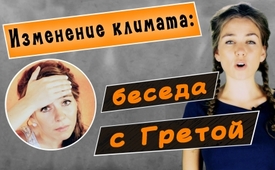 Изменение климата: беседа с Гретой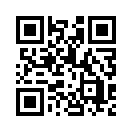 Fridays for Future, CO2-налог, клима-гейт…
В то время как изменение климата из-за CO2, по крайней мере, нагревает сознание людей, Kla.tv задает активистке движения за климат Грете несколько острых вопросов на эту тему.Грета: Нам угрожает огромное, огромное изменение климата!
Подожди, Греточка, подожди минутку. …
Грета: Если человечество будет продолжать выбрасывать CO2 таким же образом, изменение климата уже невозможно будет остановить. …
Ах, Греточка,... до тебя ещё не дошло, что CO2 антропогенного происхождения не может иметь никакого отношения к изменению климата? Это прошлогодний снег...
Содержание CO2 в атмосфере так незначительно, что составляет всего 0,038%. 
И только 4% из них произведено человеком.
Это означает, что CO2 антропогенного происхождения составляет всего 0,00152% воздуха. Большая часть CO2 производится вулканами в море и природой.... и, кроме того, деревья и все наши растения очень рады CO2. Так что нужно просто продолжать нормально дышать, не чувствуя вины. 
Грета: Если так будет продолжаться, то скоро не останется ни одного ледника!
Греточка, то, что ледники иногда больше, а иногда и меньше, это вполне нормально. Ледники всегда росли и таяли на протяжении тысячелетий, в зависимости от солнечной активности. Были также теплые и холодные периоды, когда климат не подвергался влиянию CO2. Хм, это может быть связано с тем, что ни климат, ни ледники не смотрят телевизор и не читают газет. Может, учёные мужи что-то перепутали? К 2010 году ледники должны были давно исчезнуть.... Забавно, что лед в Антарктиде еще не исчез, а продолжает расти.
Некоторые ледники даже выросли! И даже полярные шапки все еще существуют.... И сегодня на Килиманджаро еще лежит снег... 
Слушай, они действительно что-то серьёзно напутали.…! 
Грета: Но уровень моря будет продолжать подниматься и пожирать все прибрежные города!
Да, да, гуру по вопросам климата Эль Гор уже предсказывал это на 2020 год, но прибрежные города, такие как Нью-Йорк, Амстердам, Лондон и т.д., до сих пор существуют …
Грета: Заявления Межправительственной группы экспертов по изменению климата, безусловно, являются обоснованными. На них можно положиться! 
Какая чепуха! Информация о Климатической катастрофе, которую МГЭИК публикует на протяжении десятилетий, была разоблачена как подделка коррумпированных исследователей!
Эти исследователи изменили климатические данные последних десятилетий с помощью дешевых трюков..., чтобы имитировать появление глобального потепления. Они хотели переписать историю. Это не абсурд! Даже информация о теплом периоде в средневековье была ими изменена. Ну,.... Я даже не знаю, что сказать об этом. И это исследователи? Ну, если это так, то я Папа Римский.…!
Кстати о Папе Римском. Мы находимся на пути к климатической религии. Те, кто не придерживается климатических догм, платят индульгенции, чтобы их простили за климатические грехи - я имею в виду, например, обсуждаемый налог на выбросы CO2.
Торговля сертификатами происходит следующим образом: вы плохая компания, которая выделяет много CO2. Поэтому вы должны купить себе сертификат у кого-то, кто выделяет немного CO2. На моей фондовой бирже, конечно. Я зарабатываю на этом кучу денег. 

Роджер Кеппель из Швейцарской народной партии (SVP) недавно сказал: "Эта климатическая истерика - гигантская денежная машина."

"Ты пугаешь людей, чтобы отнять у них свободу и деньги. Это как продажа индульгенций в позднем средневековье. Люди платили, потому что им сказали, что иначе они не попадут на небеса. То же самое безумие сейчас происходит и с климатом. Злоупотребляют изменением климата, чтобы зарабатывать деньги и иметь власть."
Грета: Осторожно! Если бы я сказала что-то подобное, с Нобелевской премией мира было бы покончено, и пресса бы меня больше не любила! 
О, если дело только за этим!.... А, Греточка?
Нужно меньше летать, меньше ездить на машине и меньше мыться тёплой водой. Я думаю, что это абсолютно нормально. Тем не менее, CO2, выбросы которого мы снижаем, оказывает такое же незначительное влияние на климат, как и количество аистов на рождаемость. Забавно, не правда ли?
Ты, Грета?! Ты и в самом деле уже моешься в ручье?
Грета: Только перед включенной камерой…
Oкей, мы немного отошли от темы. Вообще-то, мы говорили о Климатической Религии. Греточка, что ты думаешь?! Они возобновят сожжение ведьм? 
Грета: Мне все равно, я только боюсь изменения климата.

Я слышал, что в 2014 году президент Британской научной ассоциации Пол Нерс сказал, что климатические скептики должны быть раздавлены и погребены"...
О, Боже мой! Похоже на детективную историю! 
"Климатических скептиков раздавить и похоронить..." 
"...раздавить и похоронить" 
"...раздавить и похоронить"
Грета: Ну, тогда приходи на "Fridays for Future"! Там ты в безопасности!

Нет, только если там речь идет о реальном разрушении окружающей среды, а не о такой болтологии, как CO2... Потому что такие темы, как CO2, на самом деле только разогревают пыл людей, а не климат.от ag.Источники:Номер 1:
Zusammensetzung der Luft
„Schweizerzeit“ 40. Jahrgang Nr. 3 vom Freitag, 8. Februar 2019
https://epaper.schweizerzeit.ch/

https://de.wikipedia.org/wiki/Luft

Hauptursprung von CO2 und Wichtigkeit für die Pflanzen
www.eike-klima-energie.eu/2019/09/09/was-sie-schon-immer-ueber-co2-wissen-wollten-teil-5-ohne-co2-kein-leben-auf-der-erde/


Номер 2:
Ständiger Wechsel von Warm- und Kaltphasen www.youtube.com/watch?v=wCnUUGilH5Y

www.bundestag.de/dokumente/textarchiv/2018/kw48-pa-umwelt-klima-578906

Номер 3:
Wachsende Gletscher
www.eike-klima-energie.eu/2019/05/25/wachsende-gletscher-in-groenland-und-island-lassen-wissenschaftler-nach-luft-schnappen/

www.eike-klima-energie.eu/2012/09/29/gletscherrueckzug-und-vorstoss-in-montana/

KENT-DEPESCHE 09+10/2019, S.11+18
http://alles-schallundrauch.blogspot.com/2019/06/der-irrglaube-der-glaubigen-der.html

Номер 4:
Die Falschaussagen des Al Gore
www.eike-klima-energie.eu/2018/11/07/wie-al-gore-den-globale-erwaermung-betrug-inszenierte/

KENT-DEPESCHE 09+10/2019, S.11+18
Номер 5:
Datenfälschung: Klimagate-Skandal:
www.eike-klima-energie.eu/2019/09/07/10-jahre-climategate-2009-2019-alles-schon-vergessen/

www.focus.de/wissen/klima/klimapolitik/tid-16566/klimagate-skandal-um-manipulierte-daten_aid_462308.html

Номер 6:
Klimareligion:
Originalartikelauszug ExpressZeitung, Ausgabe 9, August 2017, S. 41
Номер 7:
Zertifikatehandel:
Michael-Kent-Depesche „Eine unbequemere Wahrheit“, Sonderdruck der Nrn. 12,13,14,15/2010, Sabine Hinz Verlag Kirchheim
www.handelsblatt.com/finanzen/anlagestrategie/zertifikate/nachrichten/emissionszertifikate-das-milliardengeschaeft-mit-dem-abgashandel-seite-2/3531832-2.html

www.advantag.de/maerkte/eu-emissionshandel

www.kla.tv/7330:
„Wem nützt die gigantischste Klimakonferenz aller Zeiten?“
Номер 8:
Roger Köppel:
www.svp.ch/partei/publikationen/extrablatt/extrablatt-juni-2019-vernunft-statt-ideologie/

Номер 9:
Paul Nurse:
https://frankenbergerblog.com/2017/05/31/todesstrafe-fuer-klimaleugner/

„Schweizerzeit“ 40. Jahrgang Nr. 3 vom Freitag, 8. Februar 2019
https://epaper.schweizerzeit.ch/

Номер 10:
Klimabetrug allgemein:
www.oliverjanich.de/klimabetrug-alle-wissenschaftlichen-quellen-auf-einen-blickМожет быть вас тоже интересует:#Izmenenijeklimata - Изменение климата - www.kla.tv/IzmenenijeklimataKla.TV – Другие новости ... свободные – независимые – без цензуры ...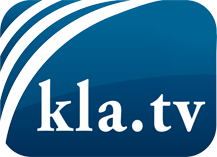 О чем СМИ не должны молчать ...Мало слышанное от народа, для народа...регулярные новости на www.kla.tv/ruОставайтесь с нами!Бесплатную рассылку новостей по электронной почте
Вы можете получить по ссылке www.kla.tv/abo-ruИнструкция по безопасности:Несогласные голоса, к сожалению, все снова подвергаются цензуре и подавлению. До тех пор, пока мы не будем сообщать в соответствии с интересами и идеологией системной прессы, мы всегда должны ожидать, что будут искать предлоги, чтобы заблокировать или навредить Kla.TV.Поэтому объединитесь сегодня в сеть независимо от интернета!
Нажмите здесь: www.kla.tv/vernetzung&lang=ruЛицензия:    Creative Commons License с указанием названия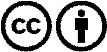 Распространение и переработка желательно с указанием названия! При этом материал не может быть представлен вне контекста. Учреждения, финансируемые за счет государственных средств, не могут пользоваться ими без консультации. Нарушения могут преследоваться по закону.